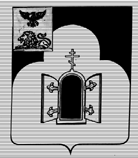 УПРАВЛЕНИЕ ОБРАЗОВАНИЯ АДМИНИСТРАЦИИ ЧЕРНЯНСКОГО РАЙОНА БЕЛГОРОДСКОЙ ОБЛАСТИПРИКАЗ29 марта  2019 года					       				№ _350_О проведении Всероссийских проверочных работ в  общеобразовательных организациях Чернянского района в апреле-мае 2019 годаВ соответствии с приказом Федеральной службы по надзору в сфере образования и науки (Рособрнадзор) от 07 февраля 2019 г. № 104 «О внесении изменений в график проведения Федеральной службой по надзору в сфере образования и науки мониторинга качества подготовки обучающихся общеобразовательных организаций в форме национальных исследований качества образования и всероссийских проверочных работ в 2019 году, утвержденный приказом Федеральной службы по надзору в сфере образования и науки от 29 января 2019 г. № 84 «О проведении Федеральной службой по надзору в сфере образования и науки мониторинга качества подготовки обучающихся общеобразовательных организаций в 2019 году»,
с целью участия общеобразовательных организаций Чернянского района
в проведении Всероссийских проверочных работ (далее – ВПР) в апреле – мае 2019 года в 4-х, 5-х, 6-х, 7-х, 10-х и 11-х классах приказываю:1.	Провести ВПР в 4-х классах всех общеобразовательных организаций Чернянского района: 16.04.2019 года – по учебному предмету «Русский язык» (часть 1);17.04.2019 года – по учебному предмету «Русский язык» (часть 2);23.04.2019 года – по учебному предмету «Математика»;24.04.2019 года – по учебному предмету «Окружающий мир».2. Провести ВПР в 5-х классах всех общеобразовательных организаций Чернянского района:16.04.2019 года – по учебному предмету «История»;18.04.2019 года – по учебному предмету «Биология»;23.04.2019 года – по учебному предмету «Математика»;25.04.2019 года – по учебному предмету «Русский язык».3. Провести ВПР в 6-х классах всех общеобразовательных организаций Чернянского района:09.04.2019 года – по учебному предмету «География»;11.04.2019 года – по учебному предмету «История»;16.04.2019 года – по учебному предмету «Биология»;18.04.2019 года – по учебному предмету «Обществознание»;23.04.2019 года – по учебному предмету «Русский язык»;25.04.2019 года – по учебному предмету «Математика».4. Провести ВПР в 7-х классах общеобразовательных организаций Чернянского района:09.04.2019 года - по учебному предмету «Русский язык»;11.04.2019 года - по учебному предмету «Биология»;18.04.2019 года - по учебному предмету «Математика»;25.04.2019 года - по учебному предмету «История».5. Провести ВПР в 7-х классах общеобразовательных организаций Чернянского района согласно списку (приложение 1):02.04.2019 года - по учебному предмету «Иностранный язык»;04.04.2019 года - по учебному предмету «Обществознание»;16.04.2019 года - по учебному предмету «География»;23.04.2019 года - по учебному предмету «Физика».	6. Провести 11.04.2019 года ВПР по учебному предмету «География» в 10-х классах общеобразовательных организаций Чернянского района согласно списку (приложение 2). 	7. Провести ВПР в 11-х классах общеобразовательных организаций Чернянского района согласно списку (приложение 3):02.04.2019 года – по учебному предмету «История»;04.04.2019 года – по учебному предмету «Биология»;09.04.2019 года – по учебному предмету «Физика»;11.04.2019 года – по учебному предмету «География»;16.04.2019 года – по учебному предмету «Иностранный язык»;18.04.2019 года – по учебному предмету «Химия».При проведении ВПР руководствоваться Положением о порядке проведения мониторинга качества подготовки обучающихся общеобразовательных организаций Белгородской области, утвержденным приказом департамента образования Белгородской области от 24 марта 2017 года № 868.Организовывать действия ответственных лиц общеобразовательной организации по проведению ВПР в соответствии с порядком (приложение 4).Назначить муниципальным координатором, ответственным 
за проведение ВПР в общеобразовательных организациях Чернянского района Масленникову А.В., начальника методического отдела ОМИЦ. Муниципальному координатору обеспечить организационно-технологическое сопровождение ВПР в общеобразовательных организациях Чернянского района.12. Руководителям общеобразовательных организаций 12.1. Назначить ответственных лиц для проведения ВПР в общеобразовательной организации.12.2.Обеспечить проведение ВПР в общеобразовательных организациях в установленные сроки.12.3.Организовать независимое наблюдение во время проведения ВПР для обеспечения объективности результатов.13. ОМИЦ управления образования администрации Чернянского района (Блажко И.М.) обеспечить использование результатов ВПР для анализа текущего состояния муниципальной системы образования и организации методического сопровождения педагогических работников района.14. Контроль исполнения приказа возложить на заместителя начальника управления образования  администрации Чернянского района Латышеву Г.А.Начальник управления образования                                    Н.Е.Дереча                                                                             		 Приложение 1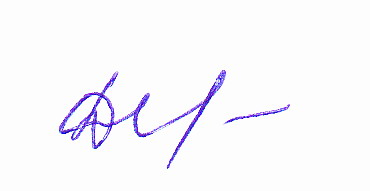 к приказу управления образования Чернянского районаот «29» марта 2019 г. № _350_Список общеобразовательных организаций Белгородской области, участвующих 02 апреля 2019 года в проведении ВПР для 7-х классовпо предмету «Английский язык»Список общеобразовательных организаций Белгородской области, участвующих 04 апреля 2019 года в проведении ВПР для 7-х классов по предмету «Обществознание»Список общеобразовательных организаций Белгородской области, участвующих 16 апреля 2019 года в проведении ВПР для 7-х классов по предмету «География»Список общеобразовательных организаций Белгородской области, участвующих 23 апреля 2019 года в проведении ВПР для 7-х классов по предмету «Физика»Приложение 2к приказу управления образования Чернянского районаот «29» марта 2019 г. № 350Список общеобразовательных организаций Белгородской области, участвующих 11 апреля 2019 года в проведении ВПР для 10-х классов по предмету «География»Приложение 3к приказу управления образования Чернянского районаот «29» марта 2019 г. № 350Список общеобразовательных организаций Белгородской области, участвующих 02 апреля 2019 года в проведении ВПР для 11-х классов по предмету «Истории»Список общеобразовательных организаций Белгородской области, участвующих 04 апреля 2019 года в проведении ВПР для 11-х классов по предмету «Биология»Список общеобразовательных организаций Белгородской области, участвующих 09 апреля 2019 года в проведении ВПР для 11-х классов по предмету «Физика»Список общеобразовательных организаций Белгородской области, участвующих 11 апреля 2019 года в проведении ВПР для 11-х классов по предмету «География»Список общеобразовательных организаций Белгородской области, участвующих 16 апреля 2019 года в проведении ВПР для 11-х классов по предмету «Английский язык письменный»Список общеобразовательных организаций Белгородской области, участвующих 18 апреля 2019 года в проведении ВПР для 11-х классов по предмету «Химия»Приложение 4к приказу управления образования Чернянского районаот «29» марта 2019 г. № 350Порядок действий ответственных лиц общеобразовательной организации по проведению ВПРРуководитель общеобразовательной организации организует проведение ВПР с использованием личного кабинета системы ВПР
https://lk-fisoko.obrnadzor.gov.ru, назначает ответственных лиц для проведения ВПР в общеобразовательной организации (далее – ответственных лиц) и распределяет между ними обязанности по проведению ВПР.Порядок действий ответственных лиц:1. Формирование заявки на участие в ВПР. ОО в личном кабинете  в ФИС ОКО на сайте https://fis-oko.obrnadzor.gov.ru/:1.1. Скачивает форму-заявку на участие в ВПР.1.2. Заполняет форму-заявку согласно инструкции (инструкция по заполнению находится на первом листе формы).1.3.Загружает подготовленный файл в ФИС ОКО.2. Заполнение опросного листа ОО - участниками ВПР. ОО в личном кабинете в ФИС ОКО на сайте https://fis-oko.obrnadzor.gov.ru/:2.1. Скачивает форму опросного листа ОО - участника ВПР, размещенную на сайте.2.2. Заполняет форму опросного листа ОО согласно инструкции (инструкция по заполнению находится на первом листе формы).2.3. Загружает заполненную форму в ФИС ОКО.3. Проведение ВПР в ОО3.1. Проведение ВПР в 4 классе (Русский язык. Часть 1; Русский язык. Часть 2; Математика; Окружающий мир) и в 5 классе (Русский язык; Математика). ОО в личном кабинете системы ВПР на сайте 
https://fis-oko.obrnadzor.gov.ru/:3.1.1. Скачивает архив с материалами для проведения ВПР - файлы для распечатывания участникам ВПР в личном кабинете в ФИС ОКО. Архив, критерии и форма сбора результатов доступны не позднее, чем за 4 дня до начала ВПР. Рекомендуется скачать архив заранее, до дня проведения работы. Для каждой ОО варианты сгенерированы индивидуально на основе банка заданий ВПР с использованием ФИС ОКО. Обратите внимание, архив с материалами не будет зашифрован.3.1.2. Скачивает в личном кабинете в ФИС ОКО макет бумажного протокола и список кодов участников проведения работы. Файл с кодами для выдачи участникам представляет собой таблицу с напечатанными кодами, которые разрезаются на отдельные части и выдаются участникам перед началом работы.3.1.3. Распечатывает варианты ВПР на всех участников, бумажный протокол и коды участников. Разрезает лист с кодами участников для выдачи каждому участнику отдельного кода.3.1.4. Организует выполнение участниками работы. Выдает каждому участнику код (произвольно из имеющихся). Каждому участнику выдается один и тот же код на все работы. В процессе проведения работы заполняет бумажный протокол, в котором фиксируется соответствие кода и ФИО участника. Каждый участник переписывает код в специально отведенное поле на каждой странице работы.3.1.5. По окончании проведения работы собирает все комплекты.3.1.6. Проверяет ответы участников с помощью критериев (время проверки по соответствующему предмету указано в Плане-графике проведения ВПР).3.1.7. Заполняет электронную форму сбора результатов выполнения ВПР: для каждого из участников вносит в форму его код, номер варианта работы и баллы за задания. В электронной форме передаются только коды участников, ФИО не указывается. Соответствие ФИО и кода остается в ОО в виде бумажного протокола.3.1.8. Загружает форму сбора результатов в систему ФИС ОКО (дата загрузки формы по соответствующему предмету указана в Плане-графике проведения ВПР до 23.00 мск).3.2. Проведение ВПР в 5 классе (История и Биология) и в 6, 7, 10-11 классах. ОО в личном кабинете системы ВПР на сайте 
https://fis-oko.obrnadzor.gov.ru/:3.2.1. Скачивает архив с материалами (зашифрованный архив) и формы сбора результатов для проведения ВПР - файлы для распечатывания участникам ВПР в личном кабинете в ФИС ОКО. Архив доступен не позднее, чем за 3 дня до начала ВПР. Рекомендуется скачать архив заранее, до дня проведения работы.3.2.2. Получает шифр для распаковки архива в личном кабинете системы ВПР в день проведения работы в 7:30 по местному времени.3.2.3. Скачивает в личном кабинете в ФИС ОКО макет бумажного протокола и список кодов участников проведения работы. Файл с кодами для выдачи участникам представляет собой таблицу с напечатанными кодами, которые разрезаются на отдельные части и выдаются участникам перед началом работы.3.2.4. Распечатывает варианты ВПР на всех участников, бумажный протокол и коды участников. Разрезает лист с кодами участников для выдачи каждому участнику отдельного кода.3.2.5. Организует выполнение участниками работы. Выдает каждому участнику код (произвольно из имеющихся). Каждому участнику выдается один и тот же код на все работы. В процессе проведения работы заполняет бумажный протокол, в котором фиксируется соответствие кода и ФИО участника. Каждый участник переписывает код в специально отведенное поле на каждой странице работы.3.2.6. По окончании проведения работы собирает все комплекты.3.2.7. В личном кабинете в ФИС ОКО получает критерии оценивания ответов после 14:00 по московскому времени в день проведения работы.3.2.8. Проверяет ответы участников с помощью критериев (время проверки по соответствующему предмету указано в Плане - графике проведения ВПР).3.2.9. Заполняет электронную форму сбора результатов выполнения ВПР: для каждого из участников вносит в форму его код, номер варианта работы и баллы за задания. В электронной форме передаются только коды участников, ФИО не указывается. Соответствие ФИО и кода остается в ОО в виде бумажного протокола.3.2.10. Загружает форму сбора результатов в систему ФИС ОКО (дата загрузки формы по соответствующему предмету указана в Плане-графике проведения ВПР до 23.00 мск).4. Получение результатов ВПР4.1. ОО просматривает статистические отчеты по проведению работы в личном кабинете ФИС ОКО (раздел «Аналитика»). Имеет возможность экспортировать их в формат MS Excel и сохранить на свой компьютер. С помощью бумажного протокола устанавливает соответствие между ФИО участников и их результатами.План-график проведения ВПР 2019№ п/пМуниципальное образование (учредитель)Наименование общеобразовательной организацииЧернянский районмуниципальное бюджетное общеобразовательное учреждение "Средняя общеобразовательная школа 
с. Андреевка Чернянского района Белгородской области"Чернянский районмуниципальное бюджетное общеобразовательное учреждение "Средняя общеобразовательная школа с. Орлик Чернянского района Белгородской области"№ п/пМуниципальное образование (учредитель)Наименование общеобразовательной организацииЧернянский районмуниципальное бюджетное общеобразовательное учреждение "Средняя общеобразовательная школа с.Андреевка Чернянского района Белгородской области"Чернянский районмуниципальное бюджетное общеобразовательное учреждение "Средняя общеобразовательная школа 
с. Волково Чернянского района Белгородской области"Чернянский районмуниципальное бюджетное общеобразовательное учреждение "Средняя общеобразовательная школа 
с. Волотово Чернянского района Белгородской области"Чернянский районмуниципальное бюджетное общеобразовательное учреждение "Средняя общеобразовательная школа 
с. Малотроицкое Чернянского района Белгородской области"Чернянский районмуниципальное бюджетное общеобразовательное учреждение "Средняя общеобразовательная школа с. Орлик Чернянского района Белгородской области"Чернянский районмуниципальное бюджетное общеобразовательное учреждение "Основная общеобразовательная школа 
с. Большое Чернянского района Белгородской области"Чернянский районмуниципальное бюджетное общеобразовательное учреждение "Основная общеобразовательная школа имени Новикова Р.А. с.Ковылено Чернянского района Белгородской области"№ п/пМуниципальное образование (учредитель)Наименование общеобразовательной организацииЧернянский районмуниципальное бюджетное общеобразовательное учреждение "Средняя общеобразовательная школа №2"
п. Чернянка Белгородской областиЧернянский районмуниципальное бюджетное общеобразовательное учреждение "Средняя общеобразовательная школа с.Андреевка Чернянского района Белгородской области"Чернянский районмуниципальное бюджетное общеобразовательное учреждение "Средняя общеобразовательная школа 
с. Верхнее Кузькино Чернянского района Белгородской области"Чернянский районМуниципальное бюджетное общеобразовательное учреждение "Средняя общеобразовательная школа 
с. Ездочное Чернянского района Белгородской области"Чернянский районмуниципальное бюджетное общеобразовательное учреждение "Средняя общеобразовательная школа с.Орлик Чернянского района Белгородской области"№ п/пМуниципальное образование (учредитель)Наименование общеобразовательной организацииЧернянский районмуниципальное бюджетное общеобразовательное учреждение "Средняя общеобразовательная школа с.Андреевка Чернянского района Белгородской области"Чернянский районмуниципальное бюджетное общеобразовательное учреждение "Средняя общеобразовательная школа 
с. Лозное Чернянского района Белгородской области"Чернянский районмуниципальное бюджетное общеобразовательное учреждение "Средняя общеобразовательная школа с.Орлик Чернянского района Белгородской области"Чернянский районМуниципальное бюджетное общеобразовательное учреждение "Средняя общеобразовательная школа с.Русская Халань Чернянского района Белгородской области"№ п/пМуниципальное образование (учредитель)Наименование общеобразовательной организацииЧернянский районмуниципальное бюджетное общеобразовательное учреждение "Чернянская средняя общеобразовательная школа №1 с углубленным изучением отдельных предметов"Чернянский районмуниципальное бюджетное общеобразовательное учреждение "Средняя общеобразовательная школа с.Андреевка Чернянского района Белгородской области"Чернянский районмуниципальное бюджетное общеобразовательное учреждение "Средняя общеобразовательная школа 
с. Малотроицкое Чернянского района Белгородской области"Чернянский районмуниципальное бюджетное общеобразовательное учреждение "Средняя общеобразовательная школа с.Орлик Чернянского района Белгородской области"Чернянский районМуниципальное бюджетное общеобразовательное учреждение "Средняя общеобразовательная школа с.Русская Халань Чернянского района Белгородской области"№ п/пМуниципальное образование (учредитель)Наименование общеобразовательной организацииЧернянский районмуниципальное бюджетное общеобразовательное учреждение "Чернянская средняя общеобразовательная школа №1 с углубленным изучением отдельных предметов"Чернянский районмуниципальное бюджетное общеобразовательное учреждение "Средняя общеобразовательная школа с.Андреевка Чернянского района Белгородской области"Чернянский район муниципальное бюджетное общеобразовательное учреждение "Средняя общеобразовательная школа 
с. Ольшанка Чернянского района Белгородской области"Чернянский районмуниципальное бюджетное общеобразовательное учреждение "Средняя общеобразовательная школа с.Орлик Чернянского района Белгородской области"№ п/пМуниципальное образование (учредитель)Наименование общеобразовательной организацииЧернянский районмуниципальное бюджетное общеобразовательное учреждение "Чернянская средняя общеобразовательная школа №1 с углубленным изучением отдельных предметов"Чернянский районМуниципальное бюджетное общеобразовательное учреждение "Средняя общеобразовательная школа 
с. Ездочное Чернянского района Белгородской области"Чернянский район муниципальное бюджетное общеобразовательное учреждение "Средняя общеобразовательная школа 
с. Ольшанка Чернянского района Белгородской области"Чернянский районМуниципальное бюджетное общеобразовательное учреждение "Средняя общеобразовательная школа с.Русская Халань Чернянского района Белгородской области"№ п/пМуниципальное образование (учредитель)Наименование общеобразовательной организацииЧернянский районмуниципальное бюджетное общеобразовательное учреждение "Чернянская средняя общеобразовательная школа №1 с углубленным изучением отдельных предметов"Чернянский районмуниципальное бюджетное общеобразовательное учреждение "Средняя общеобразовательная школа №2" 
п. Чернянка Белгородской областиЧернянский районмуниципальное бюджетное общеобразовательное учреждение "Средняя общеобразовательная школа с.Андреевка Чернянского района Белгородской области"Чернянский районмуниципальное бюджетное общеобразовательное учреждение "Средняя общеобразовательная школа 
с. Волотово Чернянского района Белгородской области"Чернянский район муниципальное бюджетное общеобразовательное учреждение "Средняя общеобразовательная школа 
с. Ольшанка Чернянского района Белгородской области"№ п/пМуниципальное образование (учредитель)Наименование общеобразовательной организацииЧернянский районмуниципальное бюджетное общеобразовательное учреждение "Чернянская средняя общеобразовательная школа №1 с углубленным изучением отдельных предметов"Чернянский районмуниципальное бюджетное общеобразовательное учреждение "Средняя общеобразовательная школа с.Андреевка Чернянского района Белгородской области"Чернянский районмуниципальное бюджетное общеобразовательное учреждение "Средняя общеобразовательная школа с. Верхнее Кузькино Чернянского района Белгородской области"Чернянский районмуниципальное бюджетное общеобразовательное учреждение "Средняя общеобразовательная школа 
с. Волково Чернянского района Белгородской области"Чернянский районмуниципальное бюджетное общеобразовательное учреждение "Средняя общеобразовательная школа 
с. Волотово Чернянского района Белгородской области"Чернянский районмуниципальное бюджетное общеобразовательное учреждение "Средняя общеобразовательная школа с.Волоконовка Чернянского района Белгородской области"Чернянский районМуниципальное бюджетное общеобразовательное учреждение "Средняя общеобразовательная школа 
с. Ездочное Чернянского района Белгородской области"Чернянский район муниципальное бюджетное общеобразовательное учреждение "Средняя общеобразовательная школа 
с. Ольшанка Чернянского района Белгородской области"Чернянский районмуниципальное бюджетное общеобразовательное учреждение "Средняя общеобразовательная школа с.Орлик Чернянского района Белгородской области"№ п/пМуниципальное образование (учредитель)Наименование общеобразовательной организацииЧернянский районмуниципальное бюджетное общеобразовательное учреждение "Чернянская средняя общеобразовательная школа №1 с углубленным изучением отдельных предметов"Чернянский районмуниципальное бюджетное общеобразовательное учреждение "Средняя общеобразовательная школа с.Андреевка Чернянского района Белгородской области"Чернянский районмуниципальное бюджетное общеобразовательное учреждение "Средняя общеобразовательная школа 
с. Волотово Чернянского района Белгородской области"Чернянский район муниципальное бюджетное общеобразовательное учреждение "Средняя общеобразовательная школа 
с. Ольшанка Чернянского района Белгородской области"№ п/пМуниципальное образование (учредитель)Наименование общеобразовательной организацииЧернянский районмуниципальное бюджетное общеобразовательное учреждение "Чернянская средняя общеобразовательная школа №1 с углубленным изучением отдельных предметов"Чернянский районмуниципальное бюджетное общеобразовательное учреждение "Средняя общеобразовательная школа с.Андреевка Чернянского района Белгородской области"Чернянский район муниципальное бюджетное общеобразовательное учреждение "Средняя общеобразовательная школа 
с. Ольшанка Чернянского района Белгородской области"ЭтапСрокОтветственныеРегистрация ООФормирование списка региональных и муниципальных координаторов, выверка ООДо 21.03.2019Федеральный координатор, ОИВФормирование заявок на участие в ВПР региональными координаторамиДо 26.03.2019 (до 23.00 мск)ОИВЗаполнение опросного листа ОО - участника ВПРДо 29.03.2019ОИВ, ОО02.04.20197 классИностранный язык11 класс ИсторияОзнакомление с программным обеспечением и проведение тренировки по иностранному языкус 20.03.2019Получение архивов с материаламис 28.03.2019с 28.03.2019Получение форм сбора результатовс 28.03.2019с 28.03.2019Получение шифров к архивам02.04.2019 в 7:30 по местному времени02.04.2019 в 7:30 по местному времениПроведение работы02.04.201902.04.2019Получение критериев оценивания работ02.04.2019 в 14:00 мск02.04.2019 в 14:00 мскПроверка работ02.04.2019-10.04.201902.04.2019-06.04.2019Загрузка форм сбора результатовдо 10.04.2019 (до 23:00 мск)до 06.04.2019 (до 23:00 мск)Получение результатовс 17.04.2019с 13.04.201904.04.20197 класс11 класс04.04.2019ОбществознаниеБиологияПолучение архивов с материаламис 01.04.2019с 01.04.2019Получение форм сбора результатовс 01.04.2019с 01.04.2019Получение шифров к архивам04.04.2019 в 7:30 по местному времени04.04.2019 в 7:30 по местному времениПроведение работы04.04.201904.04.2019Получение критериев оценивания работ04.04.2019 в 14:00 мск04.04.2019 в 14:00 мскПроверка работ04.04.2019-09.04.201904.04.2019-09.04.2019Загрузка форм сбора результатовдо 09.04.2019 (до 23:00 мск)до 09.04.2019 (до 23:00 мск)Получение результатовс 16.04.2019с 16.04.201909.04.20196 класс7 класс7 класс11 класс11 класс09.04.2019ГеографияРусский языкРусский языкФизикаФизикаПолучение архивов с материаламис 04.04.2019с 04.04.2019с 04.04.2019с 04.04.2019с 04.04.2019Получение форм сбора результатовс 04.04.2019с 04.04.2019с 04.04.2019с 04.04.2019с 04.04.2019Получение шифров к архивам09.04.2019 в 7:30 по местному времени09.04.2019 в 7:30 по местному времени09.04.2019 в 7:30 по местному времени09.04.2019 в 7:30 по местному времени09.04.2019 в 7:30 по местному времениПроведение работы09.04.201909.04.201909.04.201909.04.201909.04.2019Получение критериев оценивания работ09.04.2019 в 14:00 мск09.04.2019 в 14:00 мск09.04.2019 в 14:00 мск09.04.2019 в 14:00 мск09.04.2019 в 14:00 мскПроверка работ09.04.2019-13.04.201909.04.2019-13.04.201909.04.2019-13.04.201909.04.2019-13.04.201909.04.2019-13.04.2019Загрузка форм сбора результатовдо 13.04.2019 (до 23:00 мск)до 13.04.2019 (до 23:00 мск)до 13.04.2019 (до 23:00 мск)до 13.04.2019 (до 23:00 мск)до 13.04.2019 (до 23:00 мск)Получение результатовс 20.04.2019с 20.04.2019с 20.04.2019с 20.04.2019с 20.04.201911.04.20196 класс7 класс7 класс10-11 класс10-11 класс11.04.2019ИсторияБиологияБиологияГеографияГеографияПолучение архивов с материаламис 08.04.2019с 08.04.2019с 08.04.2019с 08.04.2019с 08.04.2019Получение форм сбора результатовс 08.04.2019с 08.04.2019с 08.04.2019с 08.04.2019с 08.04.2019Получение шифров к архивам11.04.2019 в 7:30 по местному времени11.04.2019 в 7:30 по местному времени11.04.2019 в 7:30 по местному времени11.04.2019 в 7:30 по местному времени11.04.2019 в 7:30 по местному времениПроведение работы11.04.201911.04.201911.04.201911.04.201911.04.2019Получение критериев оценивания работ11.04.2019 в 14:00 мск11.04.2019 в 14:00 мск11.04.2019 в 14:00 мск11.04.2019 в 14:00 мск11.04.2019 в 14:00 мскПроверка работ11.04.2019-16.04.201911.04.2019-16.04.201911.04.2019-16.04.201911.04.2019-16.04.201911.04.2019-16.04.2019Загрузка форм сбора результатовдо 16.04.2019 (до 23:00 мск)до 16.04.2019 (до 23:00 мск)до 16.04.2019 (до 23:00 мск)до 16.04.2019 (до 23:00 мск)до 16.04.2019 (до 23:00 мск)Получение результатовс 23.04.2019с 23.04.2019с 23.04.2019с 23.04.2019с 23.04.201916.04.2019, 17.04.2019 16.04.2019, 17.04.2019 16.04.2019, 17.04.2019 4 классРусский язык Часть 1, Часть 24 классРусский язык Часть 1, Часть 2Получение архивов с материалами (варианты для каждой ОО генерируются на основе банка заданий ВПР)Получение архивов с материалами (варианты для каждой ОО генерируются на основе банка заданий ВПР)Получение архивов с материалами (варианты для каждой ОО генерируются на основе банка заданий ВПР)с 11.04.2019с 11.04.2019Получение критериев оценивания работПолучение критериев оценивания работПолучение критериев оценивания работс 11.04.2019с 11.04.2019Получение форм сбора результатовПолучение форм сбора результатовПолучение форм сбора результатовс 11.04.2019с 11.04.2019Проведение работыПроведение работыПроведение работы16.04.2019, 17.04.201916.04.2019, 17.04.2019Проверка работПроверка работПроверка работ16.04.2019-23.04.201916.04.2019-23.04.2019Загрузка форм сбора результатовЗагрузка форм сбора результатовЗагрузка форм сбора результатовдо 23.04.2019 (до 23.00 мск)до 23.04.2019 (до 23.00 мск)Получение результатовПолучение результатовПолучение результатовс 30.04.2019с 30.04.201916.04.20195 класс История6 класс Биология7 класс География11 классИностранный языкОзнакомление с программным обеспечением и проведение тренировки по иностранному языкус 20.03.2019Получение архивов с материаламис 11.04.2019с 11.04.2019с 11.04.2019с 11.04.2019Получение форм сбора результатовс 11.04.2019с 11.04.2019с 11.04.2019с 11.04.2019Получение шифров к архивам16.04.2019 в 7:30 по местному времени16.04.2019 в 7:30 по местному времени16.04.2019 в 7:30 по местному времени16.04.2019 в 7:30 по местному времениПроведение работы16.04.201916.04.201916.04.201916.04.2019Получение критериев оценивания работ16.04.2019 в 14:00 мск16.04.2019 в 14:00 мск16.04.2019 в 14:00 мск16.04.2019 в 14:00 мскПроверка работ16.04.2019-20.04.201916.04.2019-20.04.201916.04.2019-20.04.201916.04.2019-20.04.2019Загрузка форм сбора результатовдо 20.04.2019 (до 23:00 мск)до 20.04.2019 (до 23:00 мск)до 20.04.2019 (до 23:00 мск)до 20.04.2019 (до 23:00 мск)Получение результатовс 27.04.2019с 27.04.2019с 27.04.2019с 27.04.201918.04.20195 класс Биология6 классОбществознание7 класс Математика11 класс ХимияПолучение архивов с материаламис 15.04.2019с 15.04.2019с 15.04.2019с 15.04.2019Получение форм сбора результатовс 15.04.2019с 15.04.2019с 15.04.2019с 15.04.2019Получение шифров к архивам18.04.2019 в 7:30 по местному времени18.04.2019 в 7:30 по местному времени18.04.2019 в 7:30 по местному времени18.04.2019 в 7:30 по местному времениПроведение работы18.04.201918.04.201918.04.201918.04.2019Получение критериев оценивания работ18.04.2019 в 14:00 мск18.04.2019 в 14:00 мск18.04.2019 в 14:00 мск18.04.2019 в 14:00 мскПроверка работ18.04.2019-23.04.201918.04.2019-23.04.201918.04.2019-23.04.201918.04.2019-23.04.2019Загрузка форм сбора результатовдо 23.04.2019 (до 23:00 мск)до 23.04.2019 (до 23:00 мск)до 23.04.2019 (до 23:00 мск)до 23.04.2019 (до 23:00 мск)Получение результатовс 30.04.2019с 30.04.2019с 30.04.2019с 30.04.201923.04.2019, 24.04.20194 класс Математика4 классОкружающий мирПолучение архивов с материалами (варианты для каждой ОО генерируются на основе банка заданий ВПР)с 18.04.2019с 18.04.2019Получение критериев оценивания работс 18.04.2019с 18.04.2019Получение форм сбора результатовс 18.04.2019с 18.04.2019Проведение работы23.04.201924.04.2019Проверка работ23.04.2019-30.04.201924.04.2019-30.04.2019Загрузка форм сбора результатовдо 30.04.2019 (до 23.00 мск)до 30.04.2019 (до 23.00 мск)Получение результатовс 07.05.2019с 07.05.201923.04.20195 класс МатематикаПолучение архивов с материалами (варианты для каждой ОО генерируются на основе банка заданий ВПР)с 18.04.2019Получение критериев оценивания работс 18.04.2019Получение форм сбора результатовс 18.04.2019Проведение работы23.04.2019Проверка работ23.04.2019-27.04.2019Загрузка форм сбора результатовдо 27.04.2019 (до 23:00 мск)Получение результатовс 04.05.201925.04.20195 класс Русский языкПолучение архивов с материалами (варианты для каждой ОО генерируются нас 22.04.2019основе банка заданий ВПР)с 22.04.2019Получение критериев оценивания работс 22.04.2019Получение форм сбора результатовс 22.04.2019Проведение работы25.04.2019Проверка работ25.04.2019-30.04.2019Загрузка форм сбора результатовдо 30.04.2019 (до 23:00 мск)Получение результатовс 07.05.201923.04.20196 класс Русский язык7 класс ФизикаПолучение архивов с материаламис 18.04.2019с 18.04.2019Получение форм сбора результатовс 18.04.2019с 18.04.2019Получение шифров к архивам23.04.2019 в 7:30 по местному времени23.04.2019 в 7:30 по местному времениПроведение работы23.04.201923.04.2019Получение критериев оценивания работ23.04.2019 в 14:00 мск23.04.2019 в 14:00 мскПроверка работ23.04.2019-27.04.201923.04.2019-27.04.2019Загрузка форм сбора результатовдо 27.04.2019 (до 23:00 мск)до 27.04.2019 (до 23:00 мск)Получение результатовс 04.05.2019с 04.05.201925.04.20196 класс Математика7 класс ИсторияПолучение архивов с материаламис 22.04.2019с 22.04.2019Получение форм сбора результатовс 22.04.2019с 22.04.2019Получение шифров к архивам25.04.2019 в 7:30 по местному времени25.04.2019 в 7:30 по местному времениПроведение работы25.04.201925.04.2019Получение критериев оценивания работ25.04.2019 в 14:00 мск25.04.2019 в 14:00 мскПроверка работ25.04.2019-30.04.201925.04.2019-30.04.2019Загрузка форм сбора результатовдо 30.04.2019 (до 23:00 мск)до 30.04.2019 (до 23:00 мск)Получение результатовс 07.05.2019с 07.05.2019